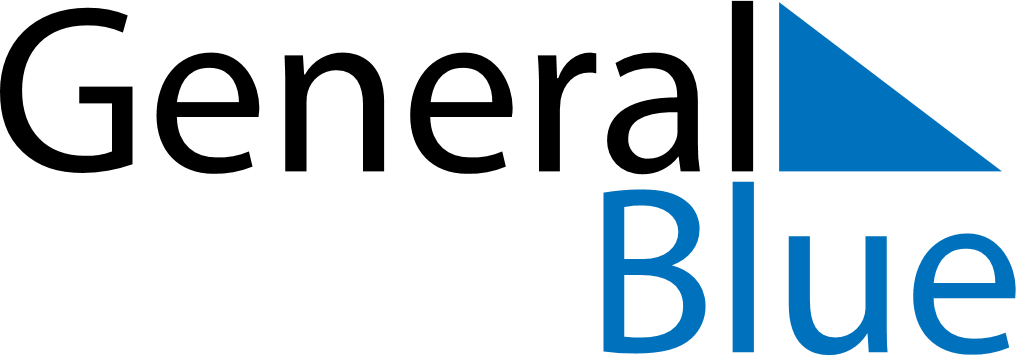 September 2021September 2021September 2021VenezuelaVenezuelaMondayTuesdayWednesdayThursdayFridaySaturdaySunday123456789101112Our Lady of Coromoto131415161718192021222324252627282930